Pesterzsébet, 2021. március 21.Takaró Tamás Dániel, lelkipásztoráldjon meg téged az úr!Alapige: IV. Mózes 6, 22-27 „Azután így beszélt az ÚR Mózeshez: Mondd meg Áronnak és fiainak: Így áldjátok meg Izráel fiait, ezt mondjátok nekik: Áldjon meg téged az ÚR, és őrizzen meg téged! Ragyogtassa rád orcáját az ÚR, és könyörüljön rajtad! Fordítsa feléd orcáját az ÚR, és adjon neked békességet! Így szóljanak nevemben Izráel fiaihoz, és én megáldom őket.”Kedves Testvérek! Akik a Református kalauzunk szerint követik a napi igét, azok tegnap érkeztek el Mózes negyedik könyvében az Ároni áldáshoz. Mózes testvére volt Áron, Isten őt választotta az egyiptomi fogságból való kijövetel után Izrael főpapjának. Az Úr azt is megparancsolta, hogy ő és fiai ezekkel a most hallott igékkel áldja meg Izrael népét.A protestáns egyházakban a lelkipásztorok gyakran mondják tovább ezeket a mondatokat Isten áldásaként a gyülekezetre. Rövidebb formájában köszöntjük is egymást így: Isten áldjon, vagy, hogy: Áldjon meg Téged az Úr. Azonban mi a tatalma ezeknek a szavaknak? Egyáltalán mi az áldás és miért mondják újra és újra papok és hívő laikusok egyaránt? Sokaknak olyan gondolatuk, érzésük lehet, mintha az áldás szavai mágikus szavak lennének. Azt sejtjük, hogy az áldás mondatai automatikusan, törvényszerűen valami jót adnának, vonnának arra, akit megáldanak. De így van-e? Aztán azt is felvethetjük, hogy vajon csak az emberek lehetnek-e áldottak? Esetleg más személyek, lények, teremtmények, tárgyak, fogalmak is bevonódhatnak az áldottság állapotába? És ha igen, miért és mi következik az áldottságukból? Akit nagy baj ér vagy aki megbetegszik, áldatlan, esetleg átkozott ember? S vajon én, akit igét hallgatok, akit minden vasárnap az istentisztelet végén megáld a lelkipásztorom, vajon áldott életű ember vagyok Isten szemében? S még inkább általa? Sok éve megeskettem egy párt. Néhány évre rá elváltak. Aztán felhívott az asszony. A férjem elhagyott, egyedül maradtam a gyermekünkkel, ő talált magának egy másik asszonyt. Te eskettél meg minket, Tamás, mondd, mi van az áldással? Te áldottál meg minket, semmivé lett, nem is volt igaz? Mit gondoljunk erről a fogalomról, hogy áldás?Kedves Testvérek! A Bibliában olvasható első áldás „Isten szájából” hangzott el, mégpedig az állatvilág felett. „És megáldá azokat Isten, mondván: Szaporodjatok és sokasodjatok, és töltsétek be a tenger vizeit; a madár is sokasodjék a földön.” I. Móz. 1:22. A második áldást az első emberpár kapta. „És megáldá Isten őket, és monda nékik Isten: Szaporodjatok és sokasodjatok, és töltsétek be a földet és hajtsátok birodalmatok alá; és uralkodjatok a tenger halain, az ég madarain, és a földön csúszó-mászó mindenféle állatokon.” I. Móz. 1:28. Aztán arról olvasunk, hogy a Teremtő megáld egy napot. „És megáldá Isten a hetedik napot, és megszentelé azt; mivelhogy azon szűnt vala meg minden munkájától, melyet teremtve szerzett vala Isten.” I. Mózes. 2:3. A következő áldás a bűneset után hangzott el Noé felett az özönvíz után. „Azután megáldá Isten Noét és az ő fiait, és azt mondá nékik: Szaporodjatok és sokasodjatok, és töltsétek be a földet.” I. Mózes. 9:1. Az Újszövetségben Jézus első nagy tanításában a Hegyi beszédben említi az áldást. Egészen más összefüggésben beszél róla, mint amit eddig hallottunk. Azt mondja: „Én pedig azt mondom néktek: Szeressétek ellenségeiteket, áldjátok azokat, a kik titeket átkoznak, jót tegyetek azokkal, a kik titeket gyűlölnek, és imádkozzatok azokért, a kik háborgatnak és kergetnek titeket.” Mt 5:44. Aztán arról olvasunk, hogy Jézus első tényleges áldásában kisgyerekek részesültek. Jézus azonban nem csak személyeket áldott meg, hanem az ötezer jól lakatásakor a kenyeret és halat is megáldotta. Mit mondhatunk hát? Úgy látjuk a Bibliából, hogy áldásban részesülhettek a teremtett állatok, megszentelt napok, szimbolikus ételek és kiválasztott emberek egyaránt. Ki-mi hordozza az áldást? Ki lesz ténylegesen áldott ember? Áldott az lesz, akit Isten kegyelmébe fogadott, és aki Isten jelenlétében él. És áldott minden, ami Isten jelenlétét előkészíti és elősegíti egy közösség, vagy egy ember életében. Ezért lehet áldott a hetedik nap, a vasárnap, ha Isten jelenlétében élem meg. Így lesz áldott a kenyér számomra, ha azt az úrvacsorában Jézus megtöretett testeként veszem magamhoz. Az áldást mindig Isten adja azoknak, akiket kiválasztottot, akiket szeretetéből kegyelmébe fogadott, és akik az Ő jelenénlétében élnek. Ezért szólt először Izraelnek, mint népnek az áldás. Mert Isten minden nép közül őket választotta ki magának. Ezért egyetemes az áldás, Áronnak ezért kell egész Izraelnek mondania. Felettük, mint gyülekezet felett kellett elhangoznia Isten áldó üzenetének. Mikor kapták meg a nagy áldást? Miután Isten kegyelmébe fogadta őket. A velük való szövetségkötés után. Miután Isten döntött arról, hogy bár méltatlanok rá, Ő mégis melléjük szegődik, Ő mégis közösséget vállal velük; ezt fejezte ki a sinai-hegyi szövetségkötésben. Aminek pecsétje volt a Tízparancsolat, a szövetség dokumentuma. Szeretlek benneteket, ti az én népem vagytok, titeket választottalak. Micsoda pecsét volt Isten döntésén az, hogy velük vándorolt a pusztában! Ennek a hűségnek jele volt a felhő és tűzoszlop, később a szent sátor, melyek által látható módon is megüzente, kifejezte a mindenható Isten, hogy velük van. Veletek sátorozok, köztetek lakom, én döntöttem így. Titeket a kegyelmembe fogadtalak, ezért ti az én jelenlétemben élhettek! Ezért lehettek áldottak. Ezért hordozzátok az áldás lehetőségét, mint nép, mert az én népem vagytok. Testvérek, az Ószövetség alapvetően közösségben, a káhálban, a szent gyülekezetben gondolkozik nem egyénekben. Mózesnek és Áronnak szinte mindig a néphez kellet intéznie Isten üzeneteit és nem egyesekhez. Izrael hite, nem individualista vallási rendszer volt. Mondjatok meg a népnek… Add, át a tízparancsolatot a népemnek… Azt üzeni Izraelnek az Úr… Különös, hogy az Ároni áldás mégis egyes számban van! Miért van ez így? Mert az áldás mindenkinek szól, aki Isten népéhez tartozik, de nem lett mindenkié. Élet-halál kérdése volt Izrael számára az áldás. Ha Isten velünk vándorol utunkon, ha Isten velünk marad a pusztában, a homoksivatagban, a halálos ellenségek szorításában akkor élni és győzni fogunk. Isten Áronon és fiain keresztül felkínálja, a népnek adja az áldását. Áron, ezekkel az igékkel áldjátok meg Izraelt: „Áldjon meg téged az Úr, és őrizzen meg téged! Ragyogtassa rád orcáját az Úr, és könyörüljön rajtad! Fordítsa feléd orcáját az Úr, és adjon neked békességet!”A nagy főpapi áldás az egész népnek szólt, de egyes személyeké lett. Mert igaz, hogy az Úr az egész Izraelt kiválasztotta, kegyelmemébe fogadta, ezért hallhatják áldó szavát. De akik felett elhangzott, azoknak volt egy feladatuk, hogy megtartsák a szövetségi hűséget. Kitartsanak Isten mellett. Az Ő jelenlétének szentségében éljenek.Drága népem, a legjobbat kínálom Neked! Újra velem lehettek életközösségben. Ahhoz, hogy az áldás a tiéd legyen, hogy megnyugodjon rajtad, ehhez én mindent megadok, mindent biztosítottam. Veled vagyok, melletted vándorlok, őrizlek, mint szemem fényét, védelek a pusztaságban, óvlak a harcidban. Feléd fordítom orcámat, és könyörülök rajtad, azaz mindig kész a bocsánatom és irgalmam számodra. Tiéd a minden értelmet felülhaladó békességem is. Minden, az élethez fontos testi-lelki jó foglalata ott van az áldásban, amire az embernek itt a földön szüksége van. Mert ez az áldás lényege. Csak Te is akarj velem lenni, velem járni, szavamat, igéimet el- és befogadni. És áldott leszel. Izrael története a hűtlenség története. Arról szól, hogy oly keveseken nyugodhatott meg Isten áldása. Bár az egész népnek szólt, mert Ő mindenkinek kínálta, de nem lett mindenkié. Vajon, hogy van ez velünk? Rajtunk megnyugodhat-e az áldás? Emlékeztek a fiatalasszony kérdésére, amit az elrontott házassága után tett fel nekem: Tamás, mi lett az áldással? A kérdés mögött vád húzódott meg egy áldást közvetítő személy, vagy talán még inkább Isten felé. Azonban a kérdés az: Mi lett veletek, miután kiléptetek a templomból, Isten közeléből? Hogy éltetek azután? Miért nem láttunk többé titeket? Isten kínálta a vele való közösséget, kínálta az áldását. De nektek Ő nem kellett csak az áldásai… s mi lett közben veletek… Kedves Testvérek! Isten szolgái, mint Áron, a Lévita papok, vagy a mai lelkipásztorok, mint én is, csak áldás közvetítők vagyunk, de megáldani egy életet csak Isten tud. És rendszerint azok lesznek az Úrnak áldottjai, akik az Ő jelenlétében maradnak. Mert még egyszer ki lesz ténylegesen áldott ember? Akit Isten a kegyelmébe fogadott, és aki Isten jelenlétében él! Máriának azt mondja az angyal: „Örülj, kegyelembe fogadott! Az Úr veled van, áldott vagy te az asszonyok között.” Lk. 1:28. Áldott vagy az asszonyok között, Mária. Miért? Mert Mária - Jézus benne való megjelenése által - Isten jelenlétében került. Akivel ez megtörténik lelkiképpen, az érteni fogja, hogy az áldás nem a külső életének milyenségétől függ - ahogyan sokan gondolják -, hanem belsőtől. Nem úgy van, hogy aki egészséges, szépen zajlik az élete, azt biztosan különlegesen szereti Isten és ezért meg is áldotta. Aki esetleg beteg, vagy nagy baj érte, az biztosan áldatlan ember. Nem a külső élettől függ az áldás. Isten áldása azokon nyugszik meg, akik életközösségben kerülnek és hit által napi életközösségben is maradnak Jézussal! Ők Isten kegyelembe fogadott gyermekei, választottjai, áldottjai. Megelégedettségben, bővölködve, de adott esetben betegen is, elesetten is, félelmek között is, életpusztákon át vándorolva is, magányban és gyászban is! Nem vagy egyedül.Neked is ígéri az áldásait Isten. Csak egy feladattod van: a szövetségi hűség. Istenhez hűek úgy lehetünk, ha ragaszkodunk Jézus Krisztushoz, a mi megváltónkhoz! De Isten áldásának kísérete, jelenléte az, ami a gyülekezetet a szolgálatban is megőrzi és segíti. Jézus szájából az első tanítás az áldás kapcsán ez volt: „Én pedig azt mondom néktek: Szeressétek ellenségeiteket, áldjátok azokat, a kik titeket átkoznak, jót tegyetek azokkal, a kik titeket gyűlölnek, és imádkozzatok azokért, a kik háborgatnak és kergetnek titeket.” Most már értjük: még az ilyen gyűlölettel teli szívű, azaz áldatlan életű embereknek is azt kell kívánnunk: hogy Őt is vonja Isten az Ő kegyelmébe, és még az ilyen ember is kerülhessen életközösségbe Jézus által Istennel. Jézus tanítványainak az üdvhozó erőt kell képviselniük a földön. Légy áldássá mások számára így! Áldd meg ellenségedet, kívánd Neki is Isten közelségét Jézusban!Befejezem azzal, hogy amikor Jézus eltávozott a mennybe megáldotta a tanítványait. „És lőn, hogy míg áldá őket, tőlök elszakadván, felviteték a mennybe.” Lk 24:51. Nem sokkal később ezt olvassuk: „És mindenkor a templomban valának, dícsérvén és áldván az Istent.” Lk. 24:53. Mi történt a megáldottakkal? Akik Isten jelenlétbe kerültek Jézus által, Istent kezdték áldani, dicsőíteni és magasztalni, nagy örömmel a szívükben. Akik Isten jelenlétében élnek, azok megtalálják a békét és az örömöt. Halleluját énekelnek és magasztalják Istent, aki megáldotta őket és aki megváltotta őket a Bárány vére által. Mennyi hálaéneket énekel a szívünk-szánk?A Szentírásában megtalálható utolsó két áldás a menyből visszhangzik felénk. A minden korban Isten áldását a földről még csak töredékesen éneklő, zengő emberek egyszer; testi-lelki szeplők, sebek, fájdalmak nélkül, a személyes találkozás boldogságában fogják magasztalni a trónon ülőket. A Szentírásban olvasható utolsó áldásokat a Jelenések könyvében találjuk meg. A megváltottak sokasága miután áldották a megöletett bárányt – ez az utolsó előtti áldás – Isten trónjához mennek, és ezt olvassuk: „Azután látám, és ímé egy nagy sokaság, a melyet senki meg nem számlálhatott, minden nemzetből és ágazatból, és népből és nyelvből; és a királyiszék előtt és a Bárány előtt állnak vala, fehér ruhákba öltözve, és az ő kezeikben pálmaágak; És kiáltanak nagy szóval, mondván: Az idvesség a mi Istenünké, a ki a királyiszékben ül, és a Bárányé! Az angyalok pedig mindnyájan a királyiszék, a Vének és a négy lelkes állat körül állnak vala, és a királyiszék előtt arczczal leborulának, és imádák az Istent, Ezt mondván: Ámen: áldás és dicsőség és bölcseség és hálaadás és tisztesség és hatalom és erő a mi Istenünknek mind örökkön örökké.” Jel 7:9-12Ámen!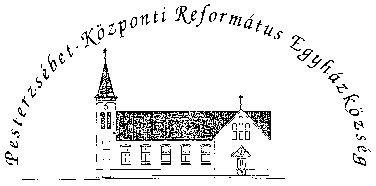 Pesterzsébet-Központi Református Egyházközség1204 Budapest, Ady E. u. 81.Tel/Fax: 283-0029www.pkre.hu   1893-2021